Solving the Puzzle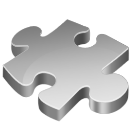 Introduction:Observing nature and analyzing evidence are key components of the scientific process.  In this activity, you will be exploring the nature of science using evidence (jigsaw puzzles pieces) to develop a series of tentative hypotheses to explain a scene represented by the puzzle pieces.  The evidence will be revealed over time so that you may experience the nature of science and understand its limitations.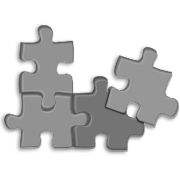 Objectives:Use evidence to make hypotheses and experience the nature of science.Identify the limitations of science.Procedure:When INSTRUCTED, pull out 20 random puzzle pieces from the paper bag.Assemble the pieces in the order you think they belong.  Do your best to assemble as many of the 20 pieces as possible.  Record what you think the puzzle scene represents for Hypothesis #1.  Be sure to use the format of “If…Then…Because”.When INSTRUCTED, pick out 20 more puzzle pieces from the bag and add them to the first set of 20 pieces.  Do your best to assemble all 40 pieces.  Refine your first hypothesis to create Hypothesis #2.When INSTRUCTED, pick out 20 more puzzle pieces from the bag and add them to the other 40 pieces.  Do your best to assemble all 60 pieces.  Refine your previous hypotheses to create Hypothesis #3.When INSTRUCTED, walk around to each lab station and look at all the other puzzles.  Keep in mind you have one small section of a much larger picture.  Create a Final Hypothesis based on all puzzle sections.The Hypotheses:Hypothesis #1:If______________________________________________________________________________________________Then___________________________________________________________________________________________Because________________________________________________________________________________________Hypothesis #2:If______________________________________________________________________________________________Then___________________________________________________________________________________________Because________________________________________________________________________________________Hypothesis #3: If______________________________________________________________________________________________Then___________________________________________________________________________________________Because________________________________________________________________________________________Final Hypothesis: If______________________________________________________________________________________________Then___________________________________________________________________________________________Because________________________________________________________________________________________Discussion: You must answer using COMPLETE SENTENCES!!!What kinds of information from the pieces were valuable to your team in formulating a hypothesis?How did the personal bias of the people in your group affect your hypothesis?  (Did your group members change your mind)How did your initial hypothesis compare to your final hypothesis? How did collaboration with other teams affect your final hypothesis?Did different groups have different hypotheses based on similar evidence?  How is this possible?  Is your final hypothesis “correct”?  Explain.What was missing from all groups’ puzzle pieces?How does this simulation compare to the process of science in the real world?